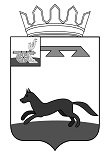 АДМИНИСТРАЦИЯПЕЧЕРСКОГО СЕЛЬСКОГО ПОСЕЛЕНИЯХИСЛАВИЧСКОГО РАЙОНА   СМОЛЕНСКОЙ ОБЛАСТИПОСТАНОВЛЕНИЕот 16.04.2024г.   № 25
В соответствии со статьей 7 Федерального закона от 23 февраля 2013 года № 15-ФЗ «Об охране здоровья граждан от воздействия окружающего табачного дыма и последствий потребления табака», Администрация Печерского сельского поселения Хиславичского района Смоленской области ПОСТАНОВЛЯЕТ:1. Утвердить Порядок информирования населения о масштабах потребления табака на территории Печерского сельского поселения Хиславичского района Смоленской области о реализуемых и планируемых мероприятиях по сокращению его потребления, в том числе на основании мониторинга и оценки эффективности  реализации мероприятий, направленных на предотвращение воздействия окружающего табачного дыма и сокращение потребления табака (прилагается).2.	Обнародовать настоящее постановление на официальном сайте администрации муниципального образования «Хиславичский район» Смоленской области  во вкладке «Печерское сельское поселение» в сети Интернет .3. Контроль, за выполнением настоящего постановления оставляю за собой.4. Постановление вступает в силу со дня его обнародования.Глава муниципального образованияПечерского сельского поселенияХиславичского района Смоленской области                                А.Н. ШкредовПриложениек постановлению администрации Печерского сельского поселения Хиславичского района Смоленской областиот 16.04.2024 №25 Порядокинформирования населения о масштабах потребления табака на территории Печерского сельского поселения Хиславичского района Смоленской области о реализуемых и планируемых мероприятиях по сокращению его потребления, в том числе на основании мониторинга и оценки эффективности реализации мероприятий, направленных на предотвращение воздействия окружающего табачного дыма и сокращение потребления табака1. Общие положения1.1. Порядок информирования населения о масштабах потребления табака на территории Печерского сельского поселения Хиславичского района Смоленской области о реализуемых и планируемых мероприятиях по сокращению его потребления, в том числе на основании мониторинга и оценки эффективности реализации мероприятий, направленных на предотвращение воздействия окружающего табачного дыма и сокращение потребления табака (далее - Порядок) разработан в соответствии с Федеральным законом от 23.02.2013 № 15-ФЗ «Об охране здоровья граждан от воздействия окружающего табачного дыма и последствий потребления табака».1.2. Порядок устанавливает основные требования к процедуре информирования населения Российской Федерации о масштабах потребления табака на территории Печерского сельского поселения Хиславичского района Смоленской области о реализуемых и планируемых мероприятиях по сокращению его потребления, в том числе на основании мониторинга и оценки эффективности реализации мероприятий, направленных на предотвращение воздействия окружающего табачного дыма и сокращение потребления табака.1.3. Порядок применяется для информирования населения: - о масштабах потребления табака на территории Печерского сельского поселения Хиславичского района Смоленской области;- о последствиях потребления табака;- об основных направлениях деятельности администрации Печерского сельского поселения Хиславичского района Смоленской области, связанной с сокращением потребления табака;- о реализуемых и планируемых мероприятиях по сокращению его потребления, в том числе на основании мониторинга и оценки эффективности реализации мероприятий, направленных на предотвращение воздействия окружающего табачного дыма и сокращение потребления табака.2. Информирование населения2.1. Информирование населения осуществляется администрацией Печерского сельского поселения Хиславичского района Смоленской области:- о масштабах потребления табака на территории Печерского сельского поселения Хиславичского района Смоленской области - не реже 1 раза в полугодие (за 1-е полугодие – в июле текущего года, за 2-е полугодие - в январе года, следующего за отчетным) посредством размещения необходимых сведений на официальном сайте администрации муниципального образования «Хиславичский район» Смоленской области  во вкладке «Печерское сельское поселение» в сети Интернет, здании администрации, а также информационных стендах;- о планируемых мероприятиях по сокращению потребления табака, в том числе на основании мониторинга и оценки эффективности реализации мероприятий, направленных на предотвращение воздействия окружающего табачного дыма и сокращение потребления табака - не позднее 7 календарных дней до даты проведения, посредством размещения информации на официальном сайте администрации муниципального образования «Хиславичский район» Смоленской области  во вкладке «Печерское сельское поселение» в сети Интернет и информационном стенде в администрации Печерского сельского поселения Хиславичского района Смоленской области;- о проведенных мероприятиях по сокращению потребления табака, в том числе на основании мониторинга и оценки эффективности реализации мероприятий, направленных на предотвращение воздействия окружающего табачного дыма и сокращение потребления табака - в течение 3-х рабочих дней со дня проведения мероприятия, посредством размещения информации на  официальном сайте администрации муниципального образования «Хиславичский район» Смоленской области  во вкладке «Печерское сельское поселение» в сети Интернет.2.2. Сведения о масштабах потребления табака на территории Печерского сельского поселения Хиславичского района Смоленской области, о реализуемых и планируемых мероприятиях по сокращению его потребления, в том числе на основании мониторинга и оценки эффективности реализации мероприятий, направленных на предотвращение воздействия окружающего табачного дыма и сокращение потребления табака могут быть представлены в графическом или текстовом варианте.2.3. Администрация Печерского сельского поселения Хиславичского района Смоленской области с целью наибольшего охвата населения имеет право размещать информацию о масштабах потребления табака на территории Печерского сельского поселения Хиславичского района Смоленской области, о реализуемых и планируемых мероприятиях по сокращению его потребления, в том числе на основании мониторинга и оценки эффективности реализации мероприятий, направленных на предотвращение воздействия окружающего табачного дыма и сокращение потребления табака в любом ином средстве массовой информации, а также сети Интернет.2.4. Сведения о масштабах потребления табака на территории Печерского сельского поселения Хиславичского района Смоленской области о реализуемых и планируемых мероприятиях по сокращению его потребления, в том числе на основании мониторинга и оценки эффективности реализации мероприятий, направленных на предотвращение воздействия окружающего табачного дыма и сокращение потребления табака содержат:- наименование территории муниципального образования;- ФИО, контактный телефон лица, ответственного за информирование населения о масштабах потребления табака на территории Печерского сельского поселения Хиславичского района Смоленской области, о реализуемых и планируемых мероприятиях по сокращению его потребления, в том числе на основании мониторинга и оценки эффективности реализации мероприятий, направленных на предотвращение воздействия окружающего табачного дыма и сокращение потребления табака;- краткое содержание основных направлений деятельности администрации Печерского сельского поселения Хиславичского района Смоленской области, связанной с сокращением потребления табака;- краткое содержание реализуемых и планируемых мероприятий, направленных на сокращение потребления табака;- иную информацию, не противоречащую действующему законодательству Российской Федерации и не затрагивающую права и свободы третьих лиц.Об утверждении Порядка информирования населения о масштабах потребления табака на территории Печерского сельского поселения Хиславичского района Смоленской области о реализуемых и планируемых мероприятиях по сокращению его потребления, в том числе на основании мониторинга и оценки эффективности реализации мероприятий, направленных на предотвращение воздействия окружающего табачного дыма и сокращение потребления табака